Тестовые задания по швейному делу I четверть 6 класс, 1-2  группа обучения.ФИ ученицы__________________________________________________ Дата___________Задание. Читай внимательно! Выбери единственно верный ответ. Если вопрос без варианта ответа, допиши ответ на строке ___________________________________ или выполни то, о чем просят в задании.Расшифруй ВТО __________________________________________________________________________________________________________________________Какие срезы имеет крой косынки?а) долевой и поперечный;б) только косой;в) косой, поперечный и долевой.3. Назовите отделочные материалы, которые используются для украшения швейных изделий:а) кружево, тесьма, оборки, косые обтачки;б) пуговицы, застёжка молния, кружево.4. Хлопчатобумажные ткани получают на ткацких фабриках путем:а) накладывания нитей друг на друга;б) склеивания нитей между собой;в) переплетения нитей между собой.5. Выберите правильную последовательность обработки фартука с закругленным срезом:а) 1,4,3,2,5                       1 – обработать поясб) 2,1,5,4,3                      2 – заготовить косую обтачкув) 2,3,1,4,5                      3 – обработать боковой и нижний срезы косой обтачкой                                        4 -  обработать верхний срез поясом                                        5 – отутюжить готовый фартук6. Сборки  в изделии – это____________________________________________________________________________________________________________________7. Подпишите обтачки, ориентируясь на направление долевой нити: 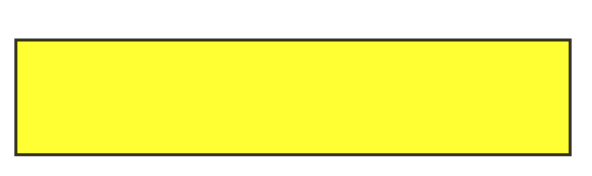 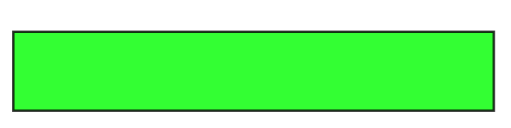 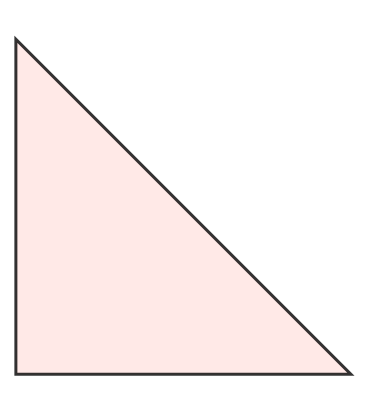 8. На каких предприятиях изготавливают швейные изделия?а) швейных и трикотажных фабриках, в ателье индивидуального пошива;б) только на швейных фабриках;в) в магазине тканей.Тестовые задания по швейному делу I четверть 6 класс, 3  группа обучения.ФИ ученицы__________________________________________________ Дата___________Задание. Читай внимательно! Выбери единственно верный ответ. Если вопрос без варианта ответа, допиши ответ на строке ___________________________________ или выполни то, о чем просят в задании.1. Когда необходимо выполнять влажно-тепловую обработку  изделия:а) только когда изделие смято;б) после выполнения каждой машинной работы.2. Каким способом можно выполнить сборки:а) только ручным;б) только машинным;в) ручным и машинным.3. При разрезании ткани ножницами можно получить срезы:а) узкие, средние, широкие;б) долевые, поперечные, косые.Подпишите название деталей кроя косынки: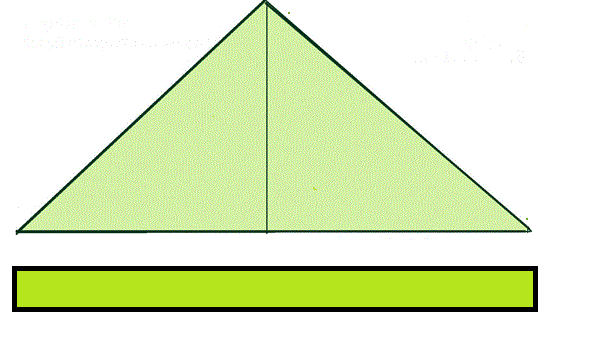                                                                            ________________________________                                                                               ______________________________Закругленные срезы нижней части фартука обрабатывают:а) поперечной обтачкой;б) косой обтачкой;в) долевой обтачкой.6. Хлопчатобумажные ткани получают на ткацких фабриках путем:а) склеивания нитей между собой;б) переплетения нитей между собой.Тестовые задания по швейному делу II четверть 6 класс, 1-2  группа обучения.ФИ ученицы__________________________________________________ Дата___________Задание. Читай внимательно! Выбери единственно верный ответ. Если вопрос без варианта ответа, допиши ответ на строке ___________________________________ или выполни то, о чем просят в задании.К основным условным линиям фигуры человека относятся ___________________________________________________________________________________________________________________________________________________________Ночная сорочка – этоа) плечевое изделие и нательное белье;б) плечевое изделие и постельное белье;в) поясное изделие и нательное белье.Подпиши название срезов выкройки ночной сорочки: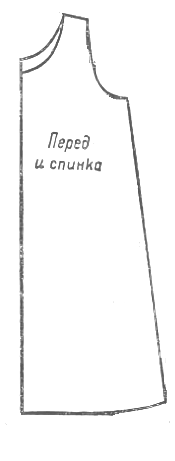 Какие швы применяются при обработке плечевых и боковых срезов сорочки?а) накладной;б) запошивочный;в) двойной.5. Какого вида ткацкого переплетения не существует:а) саржевое;б) сатиновое;в) полотневое.Мерка полуобхват груди обозначается:а) Сг;б) Ог;в) Пг.Поставь стрелки соответствия, какие швы относятся к краевым и соединительным:запошивочный            двойной									    краевыестачной                                                                                            соединительныевподгибку с закрытым срезом8. Выбери правильную последовательность пошива ночной сорочки:а)2,4,3,6,5,7,1             	1- обработать боковые срезыб) 6,3,4,1,2,5,7           	2 - раскрой и обработка обтачки для пройм3 - раскрой и обработка обтачки для горловины4 - обработать горловину5 - обработать нижний срез сорочки6 - обработать плечевые срезы7 - отутюжить готовую сорочкуТестовые задания по швейному делу II четверть 6 класс, 3  группа обучения.ФИ ученицы__________________________________________________ Дата___________Задание. Читай внимательно! Выбери единственно верный ответ. Если вопрос без варианта ответа, допиши ответ на строке ___________________________________ или выполни то, о чем просят в задании.1. Какого вида ткацкого переплетения не существует:а) саржевое;б) сатинное;в) полотняное.2. К какому виду белья относится сорочка:а) нательное;б) постельное;в) столовое.Мерка полуобхвата груди обозначается________________________________.Проведи стрелки от названия шва к его графическому изображению: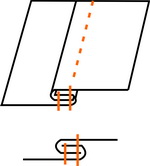 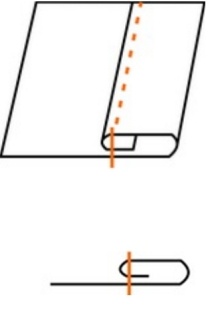                                                 запошивочный шов                                 шов вподгибку с закрытым срезомСрез горловины сорочки обрабатывают:а)  долевой обтачкой;б) косой обтачкой;в) поперечной обтачкой.Выбери правильную последовательность раскроя швейного изделия:а) 2,1,3,4                             1- откладывание припусков на швыб) 4,2,1,3                             2 - вырезание деталейв) 3,4,1,2                             3 - раскладывание выкройки на ткань                                       4 - обмеловка выкроек.Тестовые задания по швейному делу III четверть 6 класс, 1-2  группа обучения.ФИ ученицы__________________________________________________ Дата___________Задание. Читай внимательно! Выбери единственно верный ответ. Если вопрос без варианта ответа, допиши ответ на строке ___________________________________ или выполни то, о чем просят в задании.Мягкие складки  закрепляют только:а) по верхнему срезу детали без заутюживания и застрачивания сгибов;б) по верхнему срезу с застрачиванием сгибов и заутюживанием.2. Какая мерка не нужна для построения чертежа цельнокроеного фартука:а) обхват талии;б) обхват груди;в) длина изделия.3. В какой части растения находятся волокна льна?а) в цветках;б) в стебле;в) в корнях.4. Выберите схему и изображение шва, которым обрабатывают бретели фартука, подпишите название шва рядом: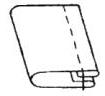 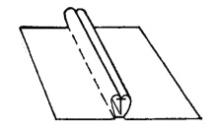 а) 						     	        б) Расставь от 1-9 последовательность пошива фартука с нагрудником:__ отутюжить готовое изделие, сложить__ обработать боковые и нижний срезы нижней части фартука__ обработать бретели__ обработать пояс__ соединить детали фартука__ обработать верхний срез нижней части фартука__ обработать карманы__ обработать нагрудник с одновременным втачиванием бретелей__ соединить карманы с нижней частью фартука.6. Вид строчки в бытовой швейной машине, с помощью которой можно обметать срез детали, называется_______________________________________Установи соответствие модели фартука и его чертежа: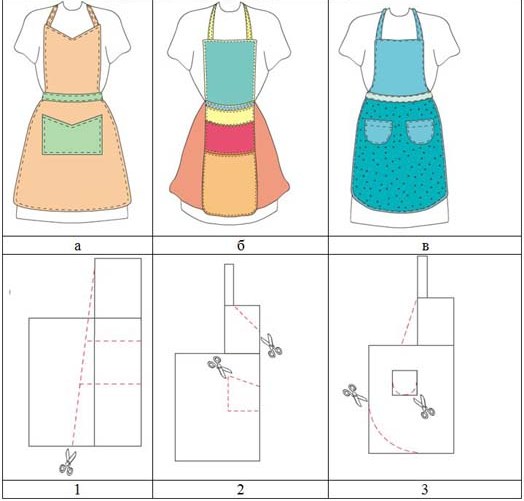 а -б -в -Неокрашенные полосы и перекос рисунка в ткани относятся к :а) дефектам ткачества;б) дефектам крашения и печатания.Тестовые задания по швейному делу III четверть 6 класс, 3  группа обучения.ФИ ученицы__________________________________________________ Дата___________Задание. Читай внимательно! Выбери единственно верный ответ. Если вопрос без варианта ответа, допиши ответ на строке ___________________________________ или выполни то, о чем просят в задании.1. Какая мерка не нужна для построения чертежа цельнокроеного фартука:а) обхват талии;б) обхват груди;в) длина изделия.2.  Подпишите название шва, изображенного на рисунке:                              _______________________________________3. Какие срезы есть у кроя кармана:а) верхний, нижний, боковые;в) только боковой. 4. Обрабатывают боковые и нижний срезы фартука :а) швом вподгибку с закрытым срезом;б) эти срезы не обрабатывают.5. Расставь в правильной последовательности от 1-5  действия подготовки  бытовой швейной машины с электроприводом к работе:__ заправить верхнюю нить;__ проверить строчку на кусочке ткани;__ заправить нижнюю нить;__ подключить машину к электросети;__ включить кнопку на стойке рукава машины.Мягкие складки в швейном изделии – это:а) вид украшения изделия;б) полоска ткани;в) долевая обтачка.Тестовые задания по швейному делу IV четверть 6 класс, 1-2  группа обучения.ФИ ученицы__________________________________________________ Дата___________Задание. Читай внимательно! Выбери единственно верный ответ. Если вопрос без варианта ответа, допиши ответ на строке ___________________________________ или выполни то, о чем просят в задании.1. Тяжелый ход машины может произойти, если:а) загрязнён челночный комплект;б) ржавая игла;в) недостаточное натяжение верхней или нижней нитей.2.  Подпиши названия срезов на выкройке трусов-плавок: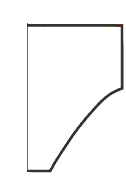 3.Заплату  к изделию можно пришить на швейной машине  с помощью __________________________________________________________  швов.4. Соедини стрелками верное соответствие:панама                            зимний головной  убор берет                              летний головной уборшапка                             весенний головной  убор5. К поясным швейным изделиям относят:а) трусы, пижамные брюки, нижние юбки;б) ночные сорочки, блузки, сарафаны.                                          Какие ткани лучше подходят для пошива трусов-плавок?а) шелковые;б) шерстяные;в) хлопчатобумажные.7. Для построения чертежа головного убора снимают мерки:а)  обхват головы и глубину головного убора;б) обхват головы и шеи.8.  Какие опасности  не могут быть во время выполнения машинных работ:а) повреждение пальцев иглой;б) поражение электрическим током;в) ожоги паром и о подошву утюга.Тестовые задания по швейному делу IV четверть 6 класс, 3  группа обучения.ФИ ученицы__________________________________________________ Дата___________Задание. Читай внимательно! Выбери единственно верный ответ. Если вопрос без варианта ответа, допиши ответ на строке ___________________________________ или выполни то, о чем просят в задании.1. Соедини стрелкой верное соответствие:панама                               зимний головной  убор берет                                 летний головной уборшапка                                весенний головной  убор По какой стороне фигуры снимают мерки?а) по левой;б) по правой;в) по любой.Верхний срез трусов-плавок можно обработать:а)  накладным швом;б) косой обтачкой;в) швом вподгибку с закрытым срезом.Для пошива головных уборов лучше использовать ______________________________________________________________ ткани.Штопка – это:а) заплата-аппликация;б) вид ремонта одежды;в) название ткани.К поясным швейным изделиям относят:а) трусы, пижамные брюки, нижние юбки;б) ночные сорочки, блузки, сарафаны.                                          Cписок литературы и интернет-источников:Бородкина Н.А. Трудовое обучение. Швейное дело. 5-9 классы: оценка учебных достижений, вариативные тестовые задания.- Изд. 2-е.- Волгоград:Учитель. -66с.Картушина Г.Б. Технология. Швейное дело 6 класс: учеб.для спец. (коррекц.) образоват. учреждений VIIIвида/ Г.Б. Картушина, Г.Г.Мозговая.- 6-е изд.-М.: Просвещение, 2013.Obrazovalka.ru. [Электронный ресурс]. – Режим доступа:https://obrazovalka.ru/tehnologiya/question-187133.htmlИнфоурок – ведущий образовательный портал России. [Электронный ресурс]. – Режим доступа: https://infourok.ru/prezentaciya-po-tehnologii-na-temu-mashinnie-shvi-klass-658580.htmlВыкройка-на-Дом.РФ. Уникальная коллекция качественных выкроек на любой случай жизни. [Электронный ресурс]. – Режим доступа: http://выкройка-на-дом.рф/мастерская-кройки-и-шитья/технология-пошива/Виды-машинных-швов/KRIST-STIL. [Электронный ресурс]. – Режим доступа: http://kris-stil.ru/606-vykroyka-zhenskogo-garnitura-shem-zhenskiy-garnitur.htmlPinterest.com. [Электронный ресурс]. – Режим доступа: http://in.pinterest.com/pin/826551337838958936/StudFiles. Файловый архив. [Электронный ресурс]. – Режим доступа:https://studfile.net/preview/3730440/LiveInternet.  [Электронный ресурс]. – Режим доступа:  https://www.liveinternet.ru/users/faram/page1300.shtmlИнфоурок – ведущий образовательный портал России. [Электронный ресурс]. – Режим доступа:https://infourok.ru/olimpiadnie-zadaniya-po-professionalno-trudovomu-obucheniyu-shveynoe-delo-klass-dlya-obuchayuschihsya-s-umstvennoy-otstalostyu-i-3926235.html